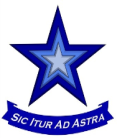 Job DescriptionThe Priory Federation of Academies TrustINTRODUCTIONInstructors support the department to ensure the progress of the students is their first concern, to support them in achieving the highest possible standards in work and conduct. Instructors act with honesty and integrity; keep their knowledge and skills up to date and are self-critical; forge positive professional relationships; and work with parents in the best interests of the students. DUTIES AND RESPONSIBILITIESInstructingSet high expectations which inspire, motivate and challenge students establish a safe and stimulating environment for students, rooted in mutual respect; set goals that stretch and challenge students of all backgrounds, abilities and dispositions; anddemonstrate consistently the positive attitudes, values and behaviour which are expected of studentsprovide a stimulating classroom environment, where resources can be accessed appropriately by all pupils2. Promote good progress and outcomes by students be accountable for students’ attainment, progress and outcomes; be aware of students’ capabilities prior knowledge, and  build on these; guide students to reflect on the progress they have made and their emerging needs; demonstrate knowledge and understanding of how students learn; andencourage students to take a responsible and conscientious attitude to their own work and study. 3. Demonstrate good subject and curriculum knowledge  has knowledge of the relevant subject(s) and curriculum areas, foster and maintain students’ interest in the subject, and address misunderstandings; anddemonstrate a critical understanding of developments in the subject and curriculum areas, and promote the value of scholarship; demonstrate an understanding of and take responsibility for promoting high standards of literacy, articulacy and the correct use of standard Englishif instructing early reading, demonstrate a clear understanding of systematic synthetic phonics; if instructing early mathematics, demonstrate a clear understanding of appropriate strategies. 4. Plan and Deliver well-structured lessons impart knowledge and develop understanding through effective use of lesson time; promote a love of learning and children’s intellectual curiosity; set homework and plan other out-of-class activities to consolidate and extend the knowledge and understanding students have acquired; reflect systematically on the effectiveness of lessons; andcontribute to the design and provision of an engaging curriculum within the relevant subject area(s). 5. Adapt lesson to respond to the strengths and needs of all students know when and how to differentiate appropriately, using approaches which enable students to be learn effectively; have a secure understanding of how a range of factors can inhibit students’ ability to learn, and how best to overcome these; demonstrate an awareness of the physical, social and intellectual development of children, and know how to adapt to support students’ education at different stages of development; andhave a clear understanding of the needs of all students, including those with special educational needs, those of high ability, those with English as an additional language, those with disabilities, and be able to use and evaluate distinctive approaches to engage and support them. 6. Make accurate and productive use of assessment know and understand how to assess the relevant subject and curriculum areas, including statutory assessment requirements; make use of formative and summative assessment to secure students’ progress; use relevant data to monitor progress, set targets, and plan subsequent lessons; andgive students regular feedback, both orally and through accurate marking, and encourage students to respond to the feedback. 7. Manage behaviour effectively to ensure a good and safe learning environment have clear rules and routines for behaviour in classrooms, and take responsibility for promoting good and courteous behaviour both in classrooms and around the Academy, in accordance with the Trust’s behaviour policy; have high expectations of behaviour, and establish a framework for discipline with a range of strategies, using praise, sanctions and rewards consistently and fairly; manage classes effectively, using approaches which are appropriate to students’ needs in order to involve and motivate them; andmaintain good relationships with students, exercise appropriate authority, and act decisively when necessary. 8. Fulfil wider professional responsibilities make a positive contribution to the wider life and ethos of the Academy; develop effective professional relationships with colleagues, knowing how and when to draw on advice and specialist support; take responsibility for improvement through appropriate professional development, responding to advice and feedback from colleagues; communicate effectively with parents with regard to students’ achievements and well-being;participate in meetings at the Academy which relate to the curriculum for the Academy or the administration and organisation of the Academy, including pastoral arrangements;supervise and instruct any students whose teacher is not available to teach them, up to an equivalent of 40 minutes per week averaged over the academic year (except for teachers employed wholly or mainly for the purpose of providing such cover.)supervise students, whether these duties are to be performed before, during or after Academy sessions; andcarry out the role of Form Tutor (further guidance on these duties is available on the Academy website.)PERSONAL AND PROFESSIONAL CONDUCTAn instructor is expected to demonstrate consistently high standards of personal and professional conduct. The following statements define the behaviour and attitudes which set the required standard for conduct throughout an instructor’s career. Instructors maintain high standards of ethics and behaviour, within and outside school, by: treating students with dignity, building relationships rooted in mutual respect, and at all times observing proper boundaries appropriate  to an instructor’s professional position; having regard for the need to safeguard students’ well-being, in accordance with statutory provisions; showing tolerance of and respect for the rights of others; not undermining fundamental British values, including democracy, the rule of law, individual liberty and mutual respect, and tolerance of those with different faiths and beliefs; andensuring that personal beliefs are not expressed in ways which exploit students’ vulnerability or might lead them to break the law. Instructors must have proper and professional regard for the ethos, policies and practices of the Trust, and maintain high standards in their own attendance and punctuality. Instructors must have an understanding of, and always act within, the statutory frameworks which set out their professional duties and responsibilities. KEY RELATIONSHIPSThe post holder will be expected to develop and maintain good relationships with:GENERIC RESPONSIBILITIESinvolvement in supporting children out of school hours, this is seen as an important optional way of helping develop the whole school communityrepresent and promote the Trust values internally and externally;ensure that the Trust’s internal customers receive an excellent experience in all dealings with the organisation;deliver day-to-day duties consistently;contribute to the annual reviews of the department and Academy Development Plan;actively promote and act, at all times, in accordance with Trust policies, e.g. Health and Safety, Equal Opportunities and Safeguarding;commit and contribute to improving standards for students;contribute to the maintenance of a caring and stimulating environment for students;undertake other duties deemed reasonable by the Head Teacher and commensurate with the job level;be available for residential duties of up to 4 nights in an academic year; this may include residential trips abroad.Normal working hours are specified in your contract of employment. Elements of this job description may be changed following consultation with the Head Teacher.As all employees are employees of the Trust, there may be a requirement to teach in other Academies within the Trust, subject to negotiation. TERMS OF EMPLOYMENTAll offers of employment are subject to The Trust receiving proof of identity, two satisfactory references, satisfactory health and enhanced DBS checks, a signed Code of Conduct, evidence of your relevant qualifications and successful completion of a 12 month probation period.CONTINUAL PROFESSIONAL DEVELOPMENT	Each Academy requires individuals to identify and analyse their own training and development needs and to actively participate in the design of a development plan to meet these needs and the needs of the Academy.  This may be achieved through an appraisal process.The post holder should recognise and take advantage of development opportunities and should periodically review their own progress towards meeting previously agreed goals.PERSON SPECIFICATION – Teacher*Key to how skills are assessed:AF	 =	Skill assessed via application form.		IV  =	Skill assessed via interview.AT	 =	Skill assessed via test/work-related task.	R   =	Skills assessed via references.Cert = 	Certificate checked at interview.Acceptance of the Job DescriptionI have read and accept the content of the job description.Signed:  _______________________________________    Date: _____________________Please sign and return one copy of the Job Description.Job Title:     Instructor/TeacherPay Scale:  UQNormal Place of Work:  The Priory Witham AcademyLine Manager: Head of Academy via Assistant Headteacher Role Summary: To maximise the achievement of all children in your charge and be responsible for their safety and welfare. In addition to this, to assist in the development of the department and other Teachers within the Academy.Role Summary: To maximise the achievement of all children in your charge and be responsible for their safety and welfare. In addition to this, to assist in the development of the department and other Teachers within the Academy.Head Teacher, SLT and all Academy staffTo develop team workingInternal and external customers Outside agencies e.g. Universities, examination boards To continuously promote the Academy valuesEssentialDesirableHow assessed*QUALIFICATIONSDegree in relevant subject areaAF/CertKNOWLEDGE AND EXPERIENCE (UP TO DATE/ CURRENT)Proven experience of working with childrenAF/IVRecent and relevant experience of working in a school/academyAF/IVSuccessful experience of delivering a differentiated curriculum to students with a wide range of needsAF/RSuccessful experience of managing an effective classroom environment to support student learning and positive behaviourAF/RSKILLS AND ABILITIESAbility to set high expectations and promote good progress by studentsAF/IVAbility to demonstrate good subject and curriculum knowledgeAF/IVExcellent oral and communication skillsAF/IVAbility to work on own initiative and as part of a teamAF/IVGood planning and organisational skillsAF/IVAbility to use IT at a level commensurate with job roleAF/IVProfessional and responsive attitude and behaviour towards colleaguesAF/IVAbility to motivate and develop selfIV/RA passion for teaching and a desire to see children achieve their full potential in all areas of their lifeIV/R